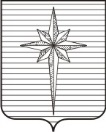 Дума ЗАТО ЗвёздныйРЕШЕНИЕ00.08.2018											 № 000О заслушивании информации о результатах социологического исследования граждан ЗАТО Звёздный в 2018 годуЗаслушав информацию о результатах социологического исследования граждан ЗАТО Звёздный в 2018 году, представленную заместителем главы администрации ЗАТО Звёздный по развитию территории, руководителем отдела по развитию территории М.А. Волковой,Дума ЗАТО Звёздный РЕШИЛА:1. Информацию принять к сведению.2. Настоящее решение вступает в силу со дня принятия.Глава ЗАТО Звёздный – председатель Думы ЗАТО Звёздный				         И.А. Ободова